Bedford Emotional Behavioural Team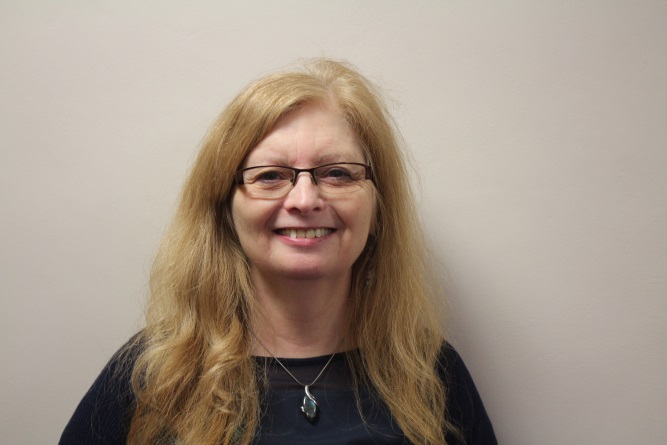 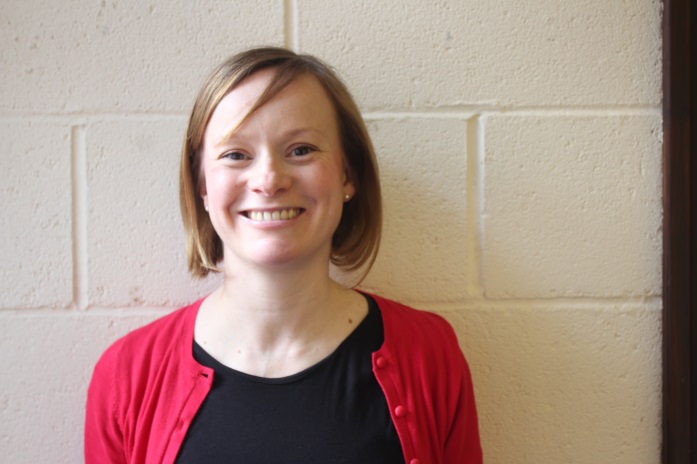 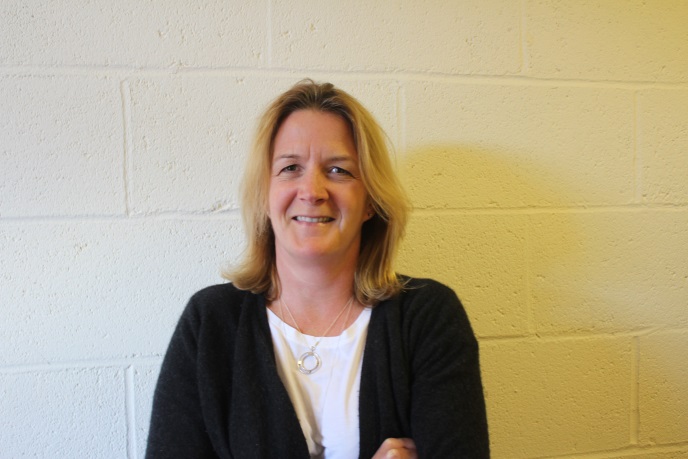 Roz Allen			   Roz Allen			     Jenny Reeves			     Hazel Freeman	Clinical Team Lead     		    Clinical Team Lead	               	     Art Psychotherapist  	Child & Adolescent                            Clinical Psychologist Psychiatrist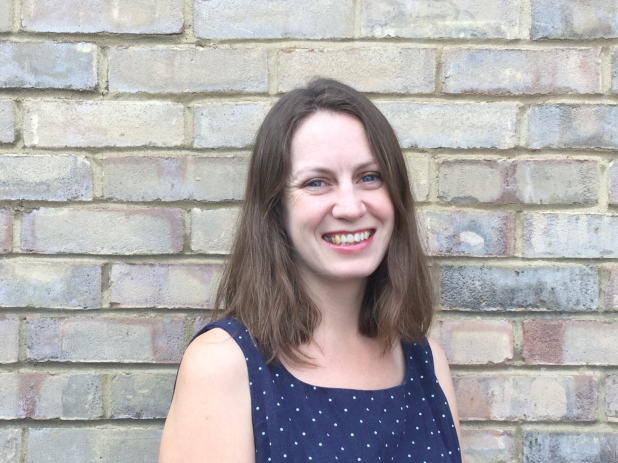 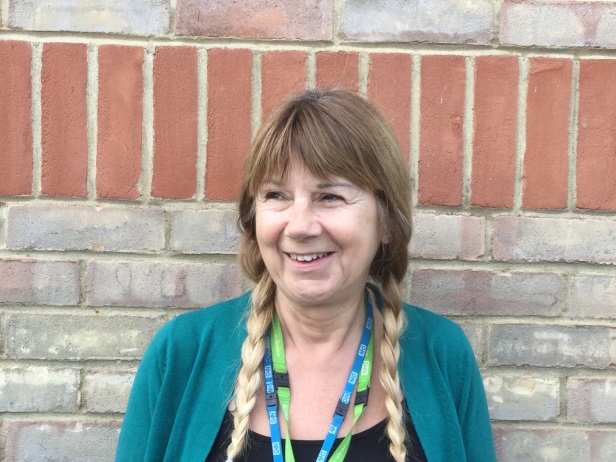 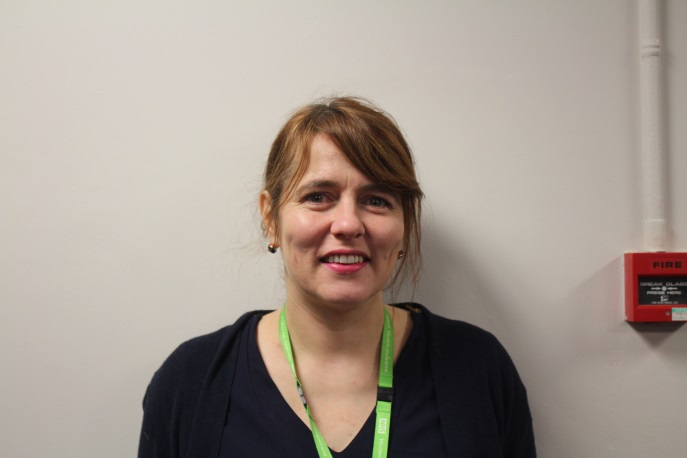 Kate Woollaston			Karen Dathorne			    Leah KnightClinical Psychologist                          Lead Mental Health Nurse		    Mental Health Nurse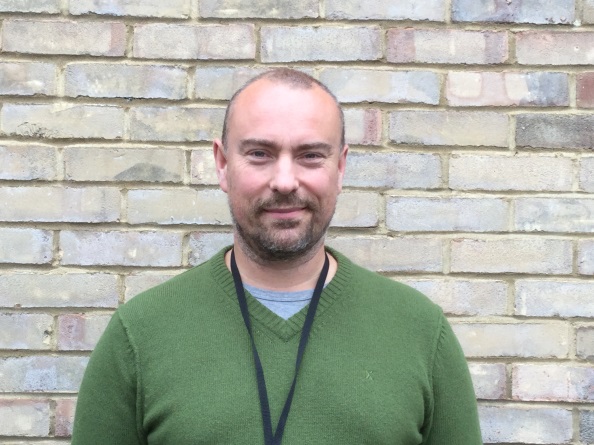 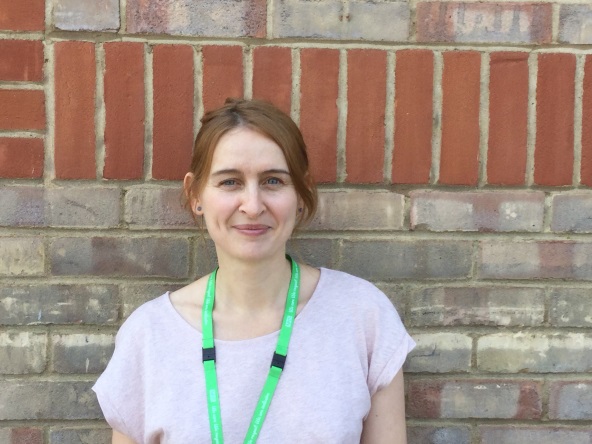 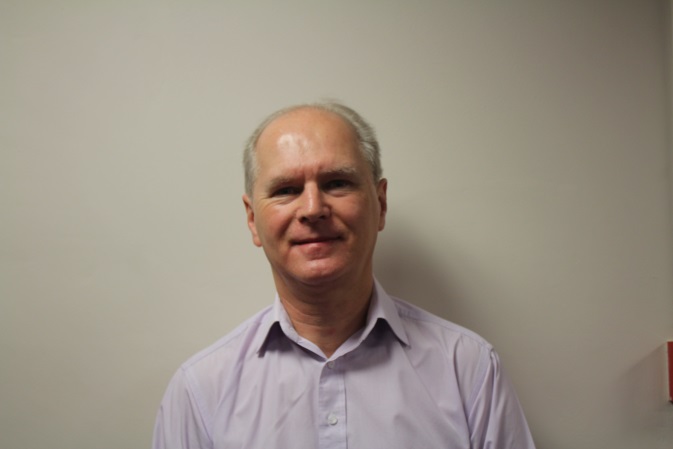 Phil Chadwick			      Susan Jacques			  Nick SandersonSystemic Psychotherapist	      Child & Adolescent Psychologist	  Snr Child Psychotherapist									 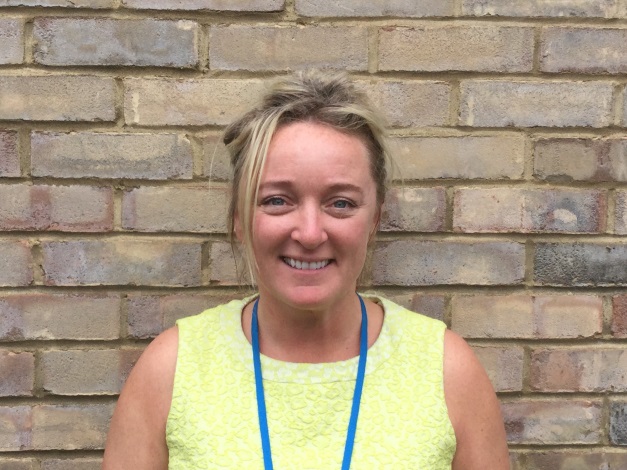 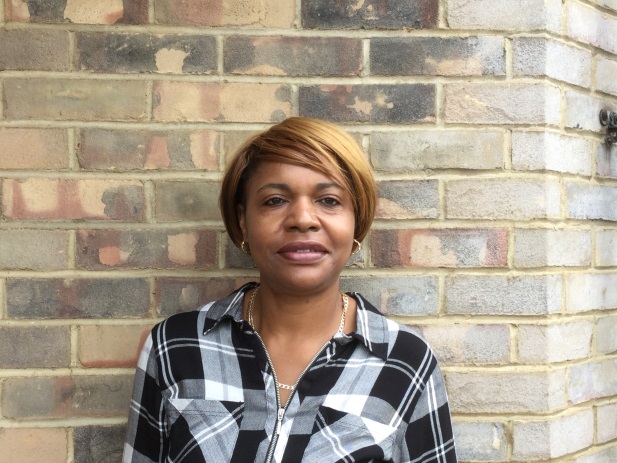 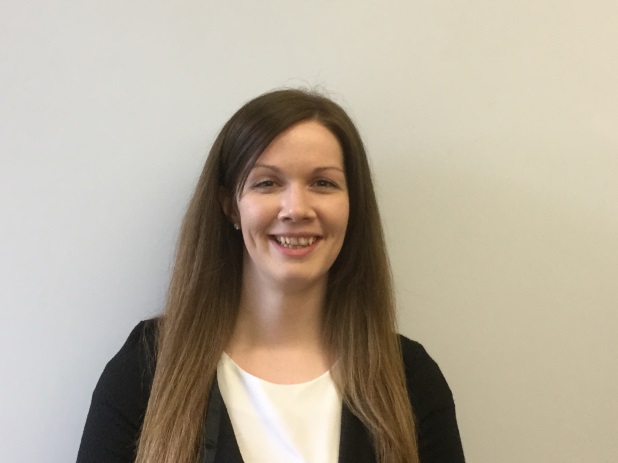 Claire Sullivan 			Norma Roberts				Jo MeehanTeam Administrator  		Administrative Assistant		CAMHS General Manager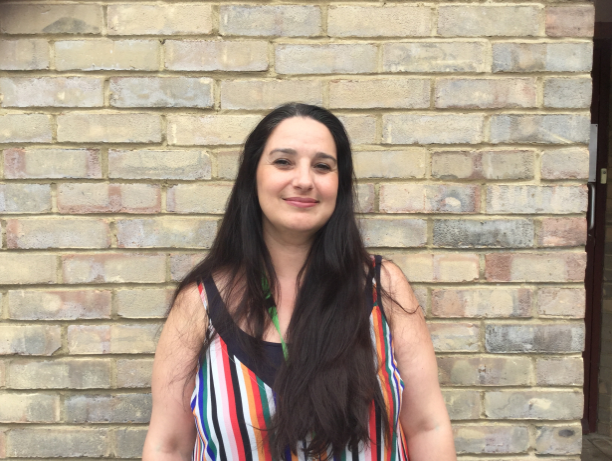 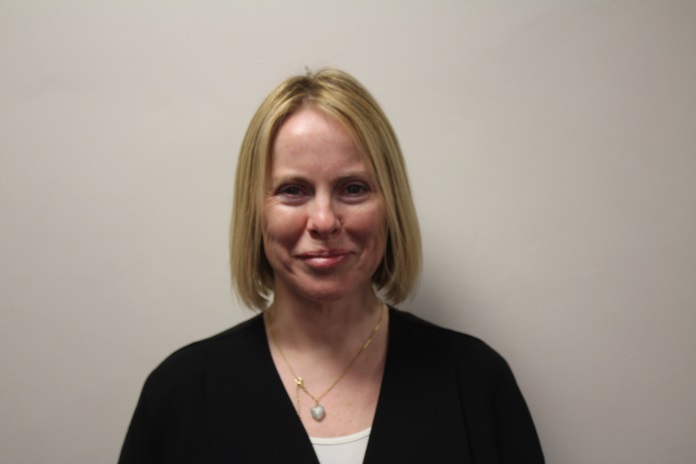 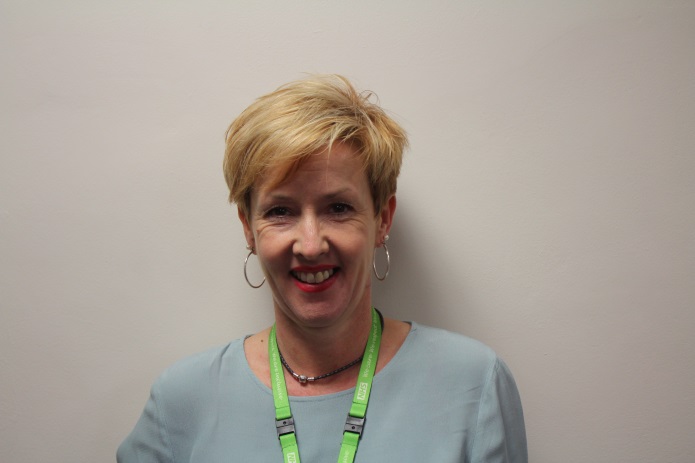 Niki ScottNiki Scott			Cathy Lavelle				Elizabeth JoyceService User Participation	Child & Adolescent Psychiatrist             Community Support WorkerLead				Associate Clinical Director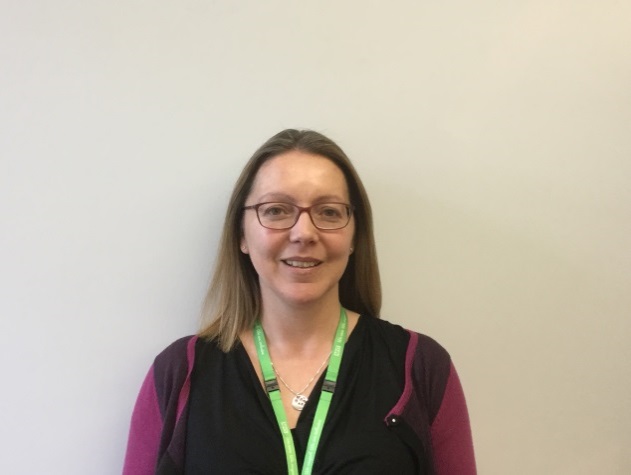 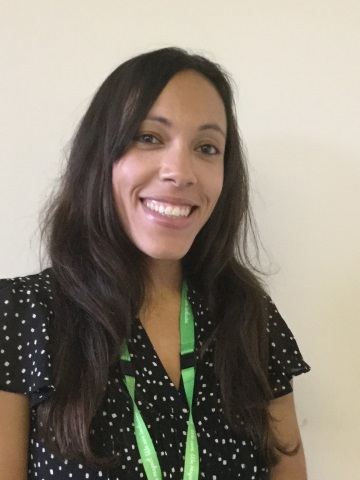 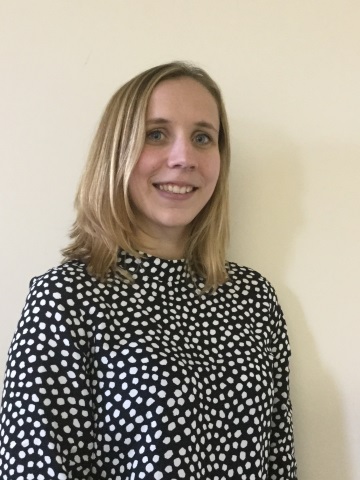 Emma Harbour                             Candice Williams			Rosemary HerbertCAMHS School Practitioner        CAMHS School Practitioner 		Outcomes Administrator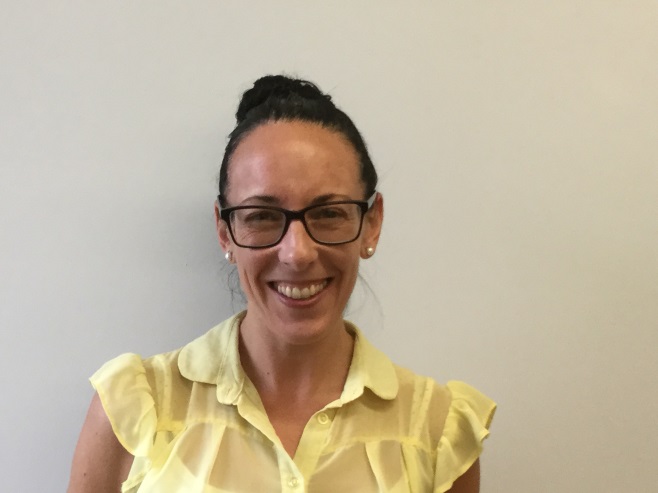 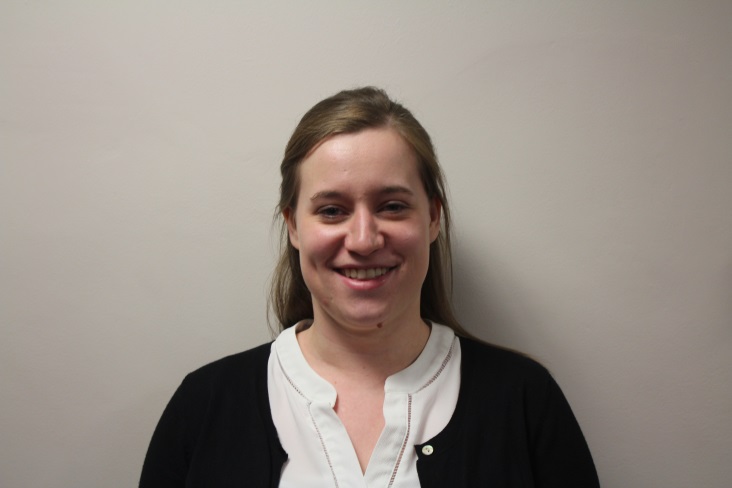 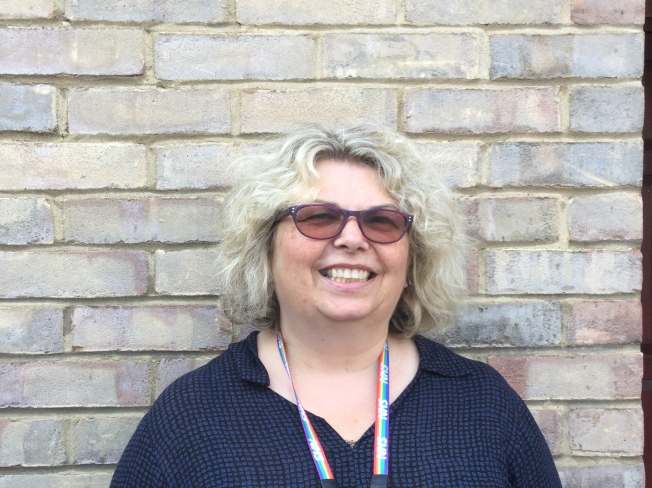 Kate Rothwell				Heather Heseltine		  Caroline AthillTrainee Psychotherapist			Operations Manager		  Admin Team Lead